Le vendredi 10 avril nous sommes partis à la visite du collège de la Source.Madame Sandmeier nous a fait la visite.Nous sommes allés en cours d’Anglais et en Musique.Nous avons mangé à la cantine et nous somme rentrés à l’école.Nous avons aimé : La Musique, L’Anglais et la visite.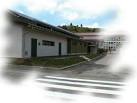 Tristan - Julie